Moravskoslezský kraj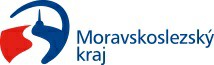 28. října 117 70218 OstravaPrůběžné vyúčtování dotace poskytnuté z rozpočtu Moravskoslezského kraje(následující část týkající se vratek rozbalit pouze v případě odpovědi „ANO“)Kopie účetních dokladů týkajících se dotace včetně dokladů o jejich úhradě (buď vložit elektronický obraz kopií do elektronického vyúčtování, nebo zaslat do datové schránky poskytovatele, nebo zaslat prostřednictvím poštovní služby, nebo podat osobně na podatelnu Krajského úřadu Moravskoslezského kraje).(nevedete-li podvojné účetnictví, originály účetních dokladů označte názvem projektu, formulací „Financováno z rozpočtu MSK“, číslem smlouvy a výší použité dotace v Kč )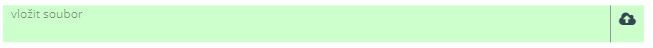 Příloha – v případě, že je nutno vložit ještě další přílohu nad výše uvedené.Nyní průběžné vyúčtování dotace odešlete prostřednictvím elektronického formuláře. Průběžné vyúčtování musí být doručeno s podpisem, proto prosím použijte jeden z následujících postupů:V případě, že zasíláte průběžné vyúčtování s uznávaným nebo kvalifikovaným elektronickým podpisem, POUŽIJTE tlačítko ODESLAT S ELEKTRONICKÝM PODPISEM a následně opatřete toto průběžné vyúčtování uznávaným nebo kvalifikovaným elektronickým podpisem (§ 6 zákona č. 297/2016 Sb., o službách vytvářejících důvěru pro elektronické transakce, ve znění pozdějších předpisů) příjemce (starosty, člena statutárního orgánu nebo jiného zástupce). Tímto je průběžné vyúčtování podepsáno a není nutno průběžné vyúčtování zasílat způsoby dle písm. b. nebo c., pokud není dále uvedeno jinak.Je-li příjemce zastoupen na základě pověření nebo plné moci, ledaže oprávnění zastupovat příjemce vyplývá z již dříve předloženého pověření nebo plné moci, vyplývá-li ze stanov nebo obdobného dokumentu požadavek, aby průběžné vyúčtování bylo podepsáno více osobami, nebo zástupce příjemce nemá uznávaný nebo kvalifikovaný elektronický podpis, postupuje příjemce vždy dle písm. b. nebo c. NEBOV případě, že zasíláte průběžné vyúčtování prostřednictvím systému datových schránek, POUŽIJTE tlačítko ODESLAT a zašlete toto průběžné vyúčtování do datové schránky Moravskoslezského kraje (název datové schránky: Moravskoslezský kraj, identifikátor datové schránky: 8x6bxsd), do buňky „k rukám“ uveďte „RRC“, do buňky „předmět“ uveďte „Závěrečné vyúčtování v dotačním programu RRC/02/2024“.Vyplývá-li ze stanov příjemce nebo obdobného dokumentu požadavek, aby průběžné vyúčtování bylo podepsáno více osobami, musí být toto opatřeno uznávaným nebo kvalifikovaným elektronickým podpisem (§ 6 zákon č. 297/2016 Sb., o službách vytvářejících důvěru pro elektronické transakce, ve znění pozdějších předpisů) všech těchto osob.Je-li příjemce zastoupen na základě pověření nebo plné moci, musí být přílohou datové zprávy datový soubor vytvořený autorizovanou konverzí originálu nebo úředně ověřené kopie listinné plné moci nebo pověření tohoto zástupce včetně konverzní doložky (služba Czechpoint), nebo plná moc nebo pověření v elektronické podobě podepsaná(é) uznávaným nebo kvalifikovaným elektronickým podpisem příjemce (starosty příjemce, člena statutárního orgánu příjemce), ledaže oprávnění zastupovat příjemce vyplývá z již dříve předloženého pověření nebo plné moci.NEBOV případě, že zasíláte průběžné vyúčtování poštovní službou nebo ho podáváte osobně na podatelnu Krajského úřadu Moravskoslezského kraje, POUŽIJTE tlačítko ODESLAT a následně vyplněné průběžné vyúčtování vytiskněte včetně obálky, podepište a podepsané průběžné vyúčtování, popř. podepsal-li průběžné vyúčtování zástupce příjemce na základě pověření nebo plné moci, průběžné vyúčtování spolu s originálem nebo ověřenou kopií tohoto pověření nebo plné moci, ledaže oprávnění zastupovat příjemce vyplývá z již dříve předloženého pověření nebo plné moci, zašlete poštou příp. doneste osobně na podatelnu Krajského úřadu Moravskoslezského kraje, ul. 28. října 117, Ostrava.Průběžné vyúčtování je nutno odeslat ve lhůtě a dle pravidel stanovených ve smlouvě o poskytnutí dotace a v podmínkách dotačního programu. PID Název programu:Podpora znevýhodněných oblastí Moravskoslezského kraje 2024Podpora znevýhodněných oblastí Moravskoslezského kraje 2024Podpora znevýhodněných oblastí Moravskoslezského kraje 2024Podpora znevýhodněných oblastí Moravskoslezského kraje 2024Číslo smlouvy:povinné poleDotace pro rok:Dotace pro rok:2024Odvětví:Regionální rozvojKontaktní osoba:Kontaktní osoba:Bc. Petr ZajacNázev projektu:povinné polepovinné polepovinné polepovinné polePříjemce dotacedotáhne sedotáhne seIČOdotáhne seKontaktní osoba pro vyúčtování projektuKontaktní osoba pro vyúčtování projektuKontaktní osoba pro vyúčtování projektuKontaktní osoba pro vyúčtování projektuJméno, příjmení a titul:Pracovní zařazení, funkce:Telefone-mailSkutečná výše uznatelných nákladů/výdajů realizovaného projektuSkutečná výše uznatelných nákladů/výdajů realizovaného projektuPoskytnutá výše dotace MSK0,00Ostatní zdroje (vlastní, cizí)0,00Nevyužitá výše dotace (vratka)0,00Celkové náklady0,00Nepoužité finanční prostředky	Ano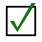 NeMimořádná vratka (v průběhu realizace projektu)Mimořádná vratka (v průběhu realizace projektu)Mimořádná vratka (v průběhu realizace projektu)Mimořádná vratka (v průběhu realizace projektu)Mimořádná vratka (v průběhu realizace projektu)Mimořádná vratka (v průběhu realizace projektu)vrácena dnečástka0,000,000,00variabilní symbolč. bank. účtu kraje120184-1650676349kód banky0800Vratka v rámci závěrečného vyúčtováníVratka v rámci závěrečného vyúčtováníVratka v rámci závěrečného vyúčtováníVratka v rámci závěrečného vyúčtováníVratka v rámci závěrečného vyúčtováníVratka v rámci závěrečného vyúčtovánívrácena dnečástka0,000,000,00variabilní symbolč. bank. účtu kraje120184-1650676349kód banky0800Stručný popis postupu prací na projektu a průběžného naplňování účelového určeníZástupce příjemce dotace (který je oprávněn za příjemce jednat) stvrzuje, že předložené průběžné vyúčtování dotace z rozpočtu Moravskoslezského kraje je úplné, správné a pravdivé:Zástupce příjemce dotace (který je oprávněn za příjemce jednat) stvrzuje, že předložené průběžné vyúčtování dotace z rozpočtu Moravskoslezského kraje je úplné, správné a pravdivé:Místo a datumJméno a podpispovinné polepovinné poleSeznam příloh k průběžnému vyúčtováníPříjemce:doplní se ze záhlavíMoravskoslezský krajOdbor regionálního rozvoje a cestovního ruchu28. října 117702 18 OstravaPRŮBĚŽNÉ VYÚČTOVÁNÍ DOTACEDotační program: dotáhne se název programu ze záhlavíPID 